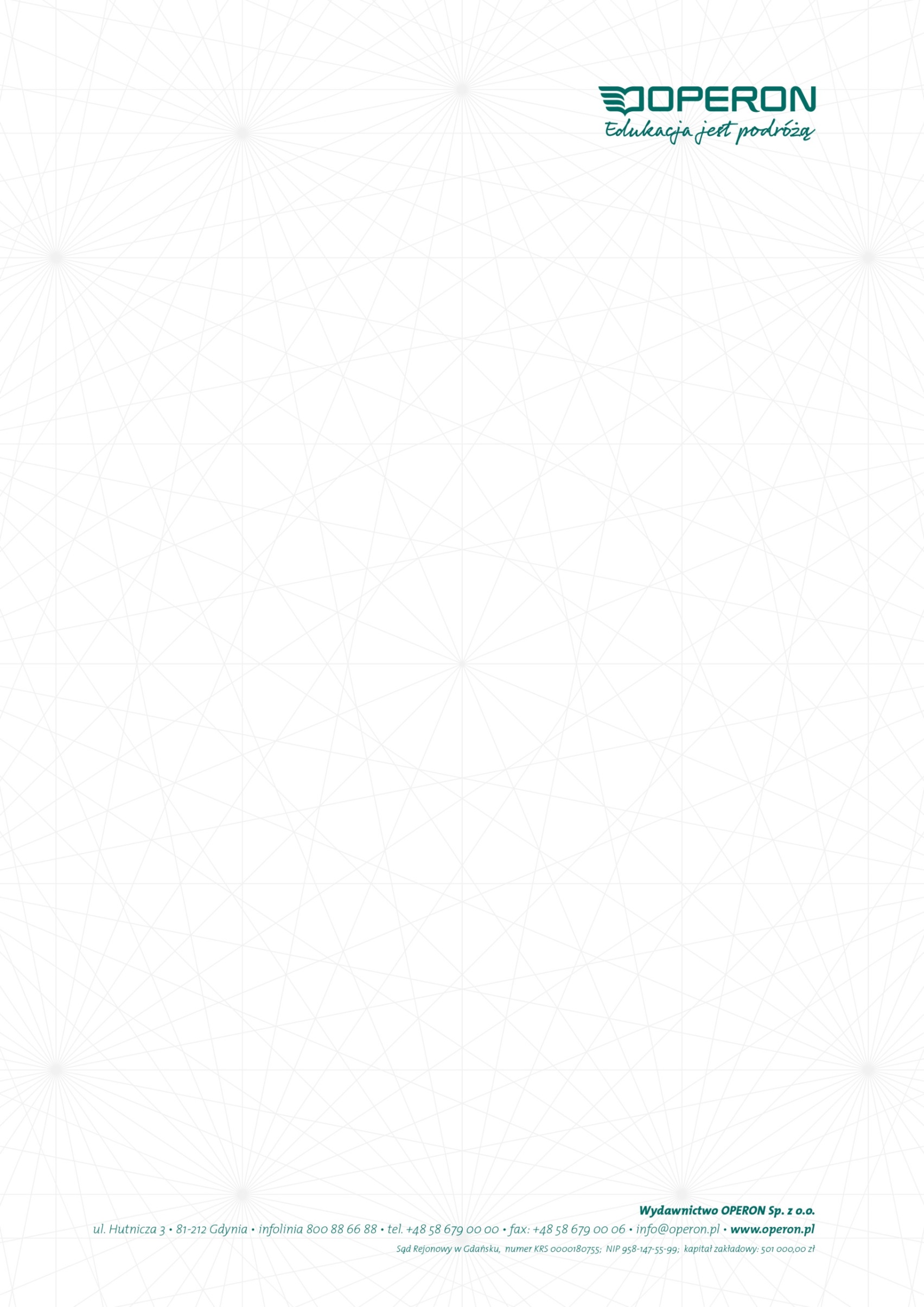 MATEMATYKAZAKRES ROZSZERZONYProgram nauczania dla szkół ponadpodstawowych (liceum i technikum)Autor: Henryk PawłowskiMaria Borowska	Gdynia 2019Spis treści1. Słowo wstępne	32. Treści nauczania	43. Cele kształcenia	104. Treści nauczania	115. Ramowy rozkład materiału	196. Szczegółowy rozkład materiału	207. Ogólne kryteria oceny osiągnięć ucznia	301. Słowo wstępne	Podstawą prawną programu jest Rozporządzenie Ministra Edukacji Narodowej z dnia 30 stycznia 2018 r. w sprawie podstawy programowej kształcenia ogólnego dla liceum ogólnokształcącego, technikum oraz branżowej szkoły II stopnia (Dz.U. 2018, poz. 467).	Program jest przeznaczony dla nauczycieli szkół ponadpodstawowych (których ukończenie umożliwia uzyskanie świadectwa maturalnego po zdaniu egzaminu dojrzałości), uczących matematyki w zakresie rozszerzonym. Jest on istotną modyfikacją wcześniejszego programu autorstwa Henryka Pawłowskiego. Modyfikacja ta polega na dostosowaniu programu do aktualnie obowiązującej w szkołach ponadpodstawowych podstawy programowej oraz na daleko idącym uproszczeniu zawartości treściowej jego poprzedniej wersji.Do realizacji tego programu służy cykl podręczników Matematyka. Podręcznik dla szkół ponadpodstawowych. Zakres rozszerzony autorstwa Henryka Pawłowskiego, Joanny Karłowskiej-Pik i Bartosza Szumnego. 	W celu właściwej orientacji nauczyciela w poziomie wiedzy i umiejętnościach uczniów rozpoczynających naukę w szkole ponadpodstawowej, załączono również treści nauczania matematyki aktualnie obowiązujące w klasie VII i VIII szkoły podstawowej. Ponadto w opracowaniu zacytowano cele kształcenia i treści nauczania dla zakresu podstawowego. Ułatwi to nauczycielowi porównywanie obu zakresów i podejmowanie właściwych decyzji.2. Treści nauczaniaWymagania szczegółowe wymienione w podstawie programowej dla klasy VII i VIII szkoły podstawowejCele kształcenia – wymagania ogólneI. Sprawności rachunkowa.1. Wykonywanie nieskomplikowanych obliczeń w pamięci lub w działaniach trudniejszych pisemnie oraz wykorzystanie tych umiejętności w sytuacjach praktycznych.2. Weryfikowanie i interpretowanie otrzymanych wyników oraz ocena sensowności rozwiązania.II. Wykorzystanie i tworzenie informacji.1. Odczytywanie i interpretowanie danych przedstawionych w różnej formie oraz ich przetwarzanie.2. Interpretowanie i tworzenie tekstów o charakterze matematycznym oraz graficzne przedstawianie danych.3. Używanie języka matematycznego do opisu rozumowania i uzyskanych wyników.III. Wykorzystanie i interpretowanie reprezentacji.1. Używanie prostych, dobrze znanych obiektów matematycznych, interpretowanie pojęć matematycznych i operowanie obiektami matematycznymi.2. Dobieranie modelu matematycznego do prostej sytuacji oraz budowanie go w różnych kontekstach, także w kontekście praktycznym.IV. Rozumowanie i argumentacja.1. Przeprowadzanie prostego rozumowania, podawanie argumentów uzasadniających poprawność rozumowania, rozróżnianie dowodu od przykładu.2. Dostrzeganie regularności, podobieństw oraz analogii i formułowanie wniosków na ich podstawie.3. Stosowanie strategii wynikającej z treści zadania, tworzenie strategii rozwiązania problemu, również w rozwiązaniach wieloetapowych oraz w takich, które wymagają umiejętności łączenia wiedzy z różnych działów matematyki. Treści nauczania – wymagania szczegółoweI. Potęgi o podstawach wymiernych. Uczeń:1) zapisuje iloczyn jednakowych czynników w postaci potęgi o wykładniku całkowitym dodatnim;2) mnoży i dzieli potęgi o wykładnikach całkowitych dodatnich;3) mnoży potęgi o różnych podstawach i jednakowych wykładnikach;4) podnosi potęgę do potęgi;5) odczytuje i zapisuje liczby w notacji wykładniczej , gdy   jest liczbą całkowitą.II. Pierwiastki. Uczeń:1) oblicza wartości pierwiastków kwadratowych i sześciennych z liczb, które są odpowiednio kwadratami lub sześcianami liczb wymiernych;2) szacuje wielkość danego pierwiastka kwadratowego lub sześciennego oraz wyrażenia arytmetycznego zawierającego pierwiastki;3) porównuje wartość wyrażenia arytmetycznego zawierającego pierwiastki z daną liczbą wymierną oraz znajduje liczby wymierne większe lub mniejsze od takiej wartości, na przykład znajduje liczbę całkowitą a taką, że: ;4) oblicza pierwiastek z iloczynu i ilorazu dwóch liczb, wyłącza liczbę przed znak pierwiastka i włącza liczbę pod znak pierwiastka;5) mnoży i dzieli pierwiastki tego samego stopnia.III. Tworzenie wyrażeń algebraicznych z jedną i z wieloma zmiennymi. Uczeń:1) zapisuje wyniki podanych działań w postaci wyrażeń algebraicznych jednej lub kilku zmiennych;2) oblicza wartości liczbowe wyrażeń algebraicznych;3) zapisuje zależności przedstawione w zadaniach w postaci wyrażeń algebraicznych jednej lub kilku zmiennych;4) zapisuje rozwiązania zadań w postaci wyrażeń algebraicznych jak w przykładzie: Bartek i Grześ zbierali kasztany. Bartek zebrał n kasztanów, Grześ zebrał 7 razy więcej. Następnie Grześ w drodze do domu zgubił 10 kasztanów, a połowę pozostałych oddał Bartkowi. Ile kasztanów ma teraz Bartek, a ile ma Grześ?IV. Przekształcanie wyrażeń algebraicznych. Sumy algebraiczne i działania na nich. Uczeń:1) porządkuje jednomiany i dodaje jednomiany podobne (tzn. różniące się jedynie współczynnikiem liczbowym);2) dodaje i odejmuje sumy algebraiczne, dokonując przy tym redukcji wyrazów podobnych;3) mnoży sumy algebraiczne przez jednomian i dodaje wyrażenia powstałe z mnożenia sum algebraicznych przez jednomiany;4) mnoży dwumian przez dwumian, dokonując redukcji wyrazów podobnych.V. Obliczenia procentowe. Uczeń:1) przedstawia część wielkości jako procent tej wielkości;2) oblicza liczbę a równą p procent danej liczby b;3) oblicza, jaki procent danej liczby b stanowi liczba a;4) oblicza liczbę b, której p procent jest równe a;5) stosuje obliczenia procentowe do rozwiązywania problemów w kontekście praktycznym, również w przypadkach wielokrotnych podwyżek lub obniżek danej wielkości.VI. Równania z jedną niewiadomą. Uczeń:1) sprawdza, czy dana liczba jest rozwiązaniem równania (stopnia pierwszego, drugiego lub trzeciego) z jedną niewiadomą, na przykład sprawdza, które liczby całkowite niedodatnie i większe od –8 są rozwiązaniami równania;2) rozwiązuje równania pierwszego stopnia z jedną niewiadomą metodą równań równoważnych;3) rozwiązuje równania, które po prostych przekształceniach wyrażeń algebraicznych sprowadzają się do równań pierwszego stopnia z jedną niewiadomą;4) rozwiązuje zadania tekstowe za pomocą równań pierwszego stopnia z jedną niewiadomą, w tym także z obliczeniami procentowymi;5) przekształca proste wzory, aby wyznaczyć zadaną wielkość we wzorach geometrycznych (np. pól figur) i fizycznych (np. dotyczących prędkości, drogi i czasu).VII. Proporcjonalność prosta. Uczeń:1) podaje przykłady wielkości wprost proporcjonalnych;2) wyznacza wartość przyjmowaną przez wielkość wprost proporcjonalną w przypadku konkretnej zależności proporcjonalnej, na przykład wartość zakupionego towaru w zależności od liczby sztuk towaru, ilość zużytego paliwa w zależności od liczby przejechanych kilometrów, liczby przeczytanych stron książki w zależności od czasu jej czytania;3) stosuje podział proporcjonalny.VIII. Własności figur geometrycznych na płaszczyźnie. Uczeń:1) zna i stosuje twierdzenie o równości kątów wierzchołkowych (z wykorzystaniem zależności między kątami przyległymi);2) przedstawia na płaszczyźnie dwie proste w różnych położeniach względem siebie, w szczególności proste prostopadłe i proste równoległe;3) korzysta z własności prostych równoległych, w szczególności stosuje równość kątów odpowiadających i naprzemianległych;4) zna i stosuje cechy przystawania trójkątów;5) zna i stosuje własności trójkątów równoramiennych (równość kątów przy podstawie);6) zna nierówność trójkąta  i wie, kiedy zachodzi równość;7) wykonuje proste obliczenia geometryczne, wykorzystując sumę kątów wewnętrznych trójkąta i własności trójkątów równoramiennych;8) zna i stosuje w sytuacjach praktycznych twierdzenie Pitagorasa (bez twierdzenia odwrotnego);9) przeprowadza dowody geometryczne o poziomie trudności nie większym niż w przykładach:a) Dany jest ostrokątny trójkąt równoramienny ABC, w którym AC = BC. W tym trójkącie poprowadzono wysokość AD. Udowodnij, że kąt ABC jest dwa razy większy od kąta BAD.b) Na bokach BC i CD prostokąta ABCD zbudowano, na zewnątrz prostokąta, dwa trójkąty równoboczne BCE i CDF. Udowodnij, że AE = AF.IX. Wielokąty. Uczeń:1) zna pojęcie wielokąta foremnego;2) stosuje wzory na pole trójkąta, prostokąta, kwadratu, równoległoboku, rombu, trapezu, a także do wyznaczania długości odcinków o poziomie trudności nie większym niż w przykładach:a) Oblicz najkrótszą wysokość trójkąta prostokątnego o bokach długości:  i .b) Przekątne rombu mają długości  i . Przekątną rombu przedłużono do punktu E w taki sposób, że odcinek BE jest dwa razy dłuższy od tej przekątnej. Oblicz pole trójkąta (zadanie ma dwie odpowiedzi).X. Oś liczbowa. Układ współrzędnych na płaszczyźnie. Uczeń:1) zaznacza na osi liczbowej zbiory liczb spełniających warunek taki, jak lub taki, jak  2) znajduje współrzędne danych (na rysunku) punktów kratowych w układzie współrzędnych na płaszczyźnie;3) rysuje w układzie współrzędnych na płaszczyźnie punkty kratowe o danych współrzędnych całkowitych (dowolnego znaku);4) znajduje środek odcinka, którego końce mają dane współrzędne (całkowite lub wymierne) oraz znajduje współrzędne drugiego końca odcinka, gdy dany jest jeden koniec i środek;5) oblicza długość odcinka, którego końce są danymi punktami kratowymi w układzie współrzędnych;6) dla danych punktów kratowych A i B znajduje inne punkty kratowe należące do prostej AB.XI. Geometria przestrzenna. Uczeń:1) rozpoznaje graniastosłupy i ostrosłupy – w tym proste i prawidłowe;2) oblicza objętości i pola powierzchni graniastosłupów prostych, prawidłowych i takich, które nie są prawidłowe, o poziomie trudności nie większym niż w przykładowym zadaniu: Podstawą graniastosłupa prostego jest trójkąt równoramienny, którego dwa równe kąty mają po 45°, a najdłuższy bok ma długość . Jeden z boków prostokąta, który jest w tym graniastosłupie ścianą boczną o największej powierzchni, ma długość 4. Oblicz objętość i pole powierzchni całkowitej tego graniastosłupa;3) oblicza objętości i pola powierzchni ostrosłupów prawidłowych i takich, które nie są prawidłowe, o poziomie trudności nie większym niż w przykładzie: Prostokąt ABCD jest podstawą ostrosłupa ABCDS, punkt M jest środkiem krawędzi AD, odcinek MS jest wysokością ostrosłupa. Dane są następujące długości krawędzi: AD = 10 cm, AS = 13 cm oraz AB = 20 cm. Oblicz objętość ostrosłupa.XII. Wprowadzenie do kombinatoryki i rachunku prawdopodobieństwa. Uczeń:1) wyznacza zbiory obiektów, analizuje i oblicza, ile jest obiektów, mających daną własność, w przypadkach niewymagających stosowania reguł mnożenia i dodawania;2) przeprowadza proste doświadczenia losowe, polegające na rzucie monetą,rzucie sześcienną kostką do gry, rzucie kostką wielościenną lub losowaniu kuli spośród zestawu kul, analizuje je i oblicza prawdopodobieństwa zdarzeń w doświadczeniach losowych.XIII. Odczytywanie danych i elementy statystyki opisowej. Uczeń:1) interpretuje dane przedstawione za pomocą tabel, diagramów słupkowych i kołowych, wykresów, w tym także wykresów w układzie współrzędnych;2) tworzy diagramy słupkowe i kołowe oraz wykresy liniowe na podstawie zebranych przez siebie danych lub danych pochodzących z różnych źródeł;3) oblicza średnią arytmetyczną kilku liczb.XIV. Długość okręgu i pole koła. Uczeń:1) oblicza długość okręgu o danym promieniu lub danej średnicy;2) oblicza promień lub średnicę okręgu o danej długości okręgu;3) oblicza pole koła o danym promieniu lub danej średnicy;4) oblicza promień lub średnicę koła o danym polu koła;5) oblicza pole pierścienia kołowego o danych promieniach lub średnicach obu okręgów tworzących pierścień.XV. Symetrie. Uczeń:1) rozpoznaje symetralną odcinka i dwusieczną kąta;2) zna i stosuje w zadaniach podstawowe własności symetralnej odcinka i dwusiecznej kąta jak w przykładowym zadaniu: Wierzchołek C rombu ABCD leży na symetralnych boków AB i AD. Oblicz kąty tego rombu.3) rozpoznaje figury osiowosymetryczne i wskazuje ich osie symetrii oraz uzupełnia figurę do figury osiowosymetrycznej przy danych: osi symetrii figury i części figury;4) rozpoznaje figury środkowosymetryczne i wskazuje ich środki symetrii.XVI. Zaawansowane metody zliczania. Uczeń:1) stosuje regułę mnożenia do zliczania par elementów o określonych własnościach;2) stosuje regułę dodawania i mnożenia do zliczania par elementów w sytuacjach, wymagających rozważenia kilku przypadków, na przykład w zliczaniu liczb naturalnych trzycyfrowych podzielnych przez 5 i mających trzy różne cyfry albo jak w zadaniu:
W klasie jest 14 dziewczynek i 11 chłopców. Na ile sposobów można z tej klasy wybrać dwuosobową delegację składającą się z jednej dziewczynki i jednego chłopca?XVII. Rachunek prawdopodobieństwa. Uczeń:1) oblicza prawdopodobieństwa zdarzeń w doświadczeniach, polegających na rzucie dwiema kostkami lub losowaniu dwóch elementów ze zwracaniem;2) oblicza prawdopodobieństwa zdarzeń w doświadczeniach, polegających na losowaniu dwóch elementów bez zwracania jak w przykładzie: Z urny zawierającej kule ponumerowane liczbami od 1 do 7 losujemy bez zwracania dwie kule. Oblicz prawdopodobieństwo tego, że suma liczb na wylosowanych kulach będzie parzysta.3. Cele kształceniaWymagania ogólne wymienione w podstawie programowej dla szkół ponadpodstawowychCele kształcenia – wymagania ogólneSprawność rachunkowa.Wykonywanie obliczeń na liczbach rzeczywistych, także przy użyciu kalkulatora, stosowanie praw działań matematycznych przy przekształcaniu wyrażeń algebraicznych oraz wykorzystywanie tych umiejętności przy rozwiązywaniu problemów w kontekstach rzeczywistych i teoretycznych.Wykorzystanie i tworzenie informacji.Interpretowanie i operowanie informacjami przedstawionymi w tekście, zarówno matematycznym, jak i popularnonaukowym, a także w formie wykresów, diagramów, tabel.Używanie języka matematycznego do tworzenia tekstów matematycznych, w tym do opisu prowadzonych rozumowań i uzasadniania wniosków, a także do przedstawiania danych.Wykorzystanie i interpretowanie reprezentacji.Stosowanie obiektów matematycznych i operowanie nimi, interpretowanie pojęć matematycznych.Dobieranie i tworzenie modeli matematycznych przy rozwiązywaniu problemówpraktycznych i teoretycznych.Tworzenie pomocniczych obiektów matematycznych na podstawie istniejących, w celu przeprowadzenia argumentacji lub rozwiązania problemu.Wskazywanie konieczności lub możliwości modyfikacji modelu matematycznego w przypadkach wymagających specjalnych zastrzeżeń, dodatkowych założeń, rozważenia szczególnych uwarunkowań.Rozumowanie i argumentacja.Przeprowadzanie rozumowań, także kilkuetapowych, podawanie argumentów uzasadniających poprawność rozumowania, odróżnianie dowodu od przykładu.Dostrzeganie regularności, podobieństw oraz analogii, formułowanie wniosków na ich podstawie i uzasadnianie ich poprawności.Dobieranie argumentów do uzasadnienia poprawności rozwiązywania problemów, tworzenie ciągu argumentów, gwarantujących poprawność rozwiązania i skuteczność w poszukiwaniu rozwiązań zagadnienia.Stosowanie i tworzenie strategii przy rozwiązywaniu zadań, również w sytuacjach nietypowych.4. Treści nauczaniaWymagania szczegółowe wymienione w podstawie programowej dla szkół ponadpodstawowychLiczby rzeczywiste.Zakres podstawowy. Uczeń:wykonuje działania (dodawanie, odejmowanie, mnożenie, dzielenie, potęgowanie, pierwiastkowanie, logarytmowanie) w zbiorze liczb rzeczywistych;przeprowadza proste dowody dotyczące podzielności liczb całkowitych i reszt z dzielenia nie trudniejsze niż:dowód podzielności przez 24 iloczynu czterech kolejnych liczb naturalnych,dowód własności: jeśli liczba przy dzieleniu przez 5 daje resztę 3, to jej trzecia potęga przy dzieleniu przez 5 daje resztę 2;stosuje własności pierwiastków dowolnego stopnia, w tym pierwiastków stopnia nieparzystego z liczb ujemnych;stosuje związek pierwiastkowania z potęgowaniem oraz prawa działań na potęgach i pierwiastkach;stosuje własności monotoniczności potęgowania, w szczególności własności: jeśli oraz , to , zaś gdy  i , to ;posługuje się pojęciem przedziału liczbowego, zaznacza przedziały na osiliczbowej;stosuje interpretację geometryczną i algebraiczną wartości bezwzględnej, rozwiązuje równania i nierówności typu: , wykorzystuje własności potęgowania i pierwiastkowania w sytuacjach praktycznych, w tym do obliczania procentów składanych, zysków z lokat i kosztów kredytów;stosuje związek logarytmowania z potęgowaniem, posługuje się wzorami na logarytm iloczynu, logarytm ilorazu i logarytm potęgi.Zakres rozszerzony. Uczeń spełnia wymagania określone dla zakresu podstawowego, a ponadto stosuje wzór na zamianę podstawy logarytmu.Wyrażenia algebraiczne.Zakres podstawowy. Uczeń:stosuje wzory skróconego mnożenia na :  dodaje, odejmuje, mnoży, wielomiany jednej i wielu zmiennych;wyłącza poza nawias jednomian z sumy algebraicznej;rozkłada wielomiany na czynniki metodą wyłączania wspólnego czynnika przed nawias oraz metodą grupowania wyrazów, w przypadkach nie trudniejszych niż rozkład wielomianu znajduje pierwiastki całkowite wielomianu o współczynnikach całkowitych;dzieli wielomian jednej zmiennej  przez dwumian postaci mnoży i dzieli wyrażenia wymierne;dodaje I odejmuje wyrażenia wymierne, w przypadkach nie trudniejszych niż:Zakres rozszerzony. Uczeń spełnia wymagania określone dla zakresu podstawowego, a ponadto:znajduje pierwiastki całkowite i wymierne wielomianu o współczynnikach całkowitych;stosuje podstawowe własności trójkąta Pascala oraz następujące własności współczynnika dwumianowego (symbol Newtona):korzysta ze wzorów na:  i Równania i nierówności.Zakres podstawowy. Uczeń:przekształca równania i nierówności w sposób równoważny;interpretuje równania i nierówności sprzeczne oraz tożsamościowe;rozwiązuje nierówności liniowe z jedną niewiadomą;rozwiązuje równania i nierówności kwadratowe;rozwiązuje równania wielomianowe, które dają się doprowadzić do równania kwadratowego, w szczególności równania dwukwadratowe;rozwiązuje równania wielomianowe postaci  dla wielomianów doprowadzonych do postaci iloczynowej lub takich, które dają się doprowadzić do postaci iloczynowej metodą wyłączania wspólnego czynnika przed nawias lub metodą grupowania.Rozwiązuje równania wymierne postaci , gdzie wielomiany  I  są zapisane w postaci iloczynowej.Zakres rozszerzony. Uczeń spełnia wymagania określone dla zakresu podstawowego, a ponadto:rozwiązuje nierówności wielomianowe typu:  dla wielomianów doprowadzonych do postaci iloczynowej lub takich, które dają się doprowadzić do postaci iloczynowej metodą wyłączania wspólnego czynnika przed nawias lub metodą grupowania;rozwiązuje równania i nierówności wymierne trudniejsze niżstosuje wzory Viète’a dla równań kwadratowych;rozwiązuje równania i nierówności z wartością bezwzględną, o stopniu trudności nie większym niż: analizuje równania i nierówności liniowe z parametrem oraz równania i nierówności kwadratowe z parametrami, w szczególności wyznacza liczbę rozwiązań w zależności od parametrów, podaje warunki, przy których rozwiązania mają żądaną własność, i wyznacza rozwiązania w zależności od parametrów.Układy równań.Zakres podstawowy. Uczeń:rozwiązuje układy równań liniowych z dwiema niewiadomymi, podaje interpretację geometryczną układów oznaczonych, nieoznaczonych i sprzecznych;stosuje układy równań do rozwiązywania zadań tekstowych;rozwiązuje metodą podstawiania układy równań, z których jedno jest liniowe, 
a drugie kwadratowe, postaci  lub Zakres rozszerzony. Uczeń spełnia wymagania określone dla zakresu podstawowego, a ponadto rozwiązuje układy równań kwadratowych postaci Funkcje.Zakres podstawowy. Uczeń:określa funkcje jako jednoznaczne przyporządkowanie za pomocą opisu słownego, tabeli, wykresu, wzoru (także różnymi wzorami na różnych przedziałach);oblicza wartości funkcji zadanej wzorem algebraicznym;odczytuje i interpretuje wartości funkcji określonych za pomocą tabel, wykresów, wzorów itp., również w sytuacjach wielokrotnego użycia tego samego źródła informacji lub kilku źródeł jednocześnie;odczytuje z wykresu funkcji: dziedzinę, zbiór wartości, miejsca zerowe, przedziały monotoniczności, przedziały, w których funkcja przyjmuje wartości większe (nie mniejsze) lub mniejsze (nie większe) od danej liczby, największe i najmniejsze wartości funkcji (o ile istnieją) w danym przedziale domkniętym oraz argumenty, dla których wartości największe i najmniejsze są przez funkcję przyjmowane;interpretuje współczynniki występujące we wzorze funkcji liniowej;wyznacza wzór funkcji liniowej na podstawie informacji o jej wykresie lub o jej własnościach;szkicuje wykres funkcji kwadratowej zadanej wzorem;interpretuje współczynniki występujące we wzorze funkcji kwadratowejw postaci ogólnej, kanonicznej i iloczynowej (jeśli istnieje);wyznacza wzór funkcji kwadratowej na podstawie informacji o tej funkcji lub o jej wykresie;wyznacza największą i najmniejszą wartość funkcji kwadratowej w przedziale domkniętym;wykorzystuje własności funkcji liniowej i kwadratowej do interpretacji zagadnień geometrycznych, fizycznych itp., także osadzonych w kontekście praktycznym;na podstawie wykresu funkcji  szkicuje wykresy funkcji 
posługuje się funkcją w tym jej wykresem, do opisu i interpretacji zagadnień związanych z wielkościami odwrotnie proporcjonalnymi, również w zastosowaniach praktycznych;posługuje się funkcjami wykładniczą i logarytmiczną, w tym ich wykresami, do opisu i interpretacji zagadnień związanych z zastosowaniami praktycznymi.Zakres rozszerzony. Uczeń spełnia wymagania określone dla zakresu podstawowego, a ponadto:na podstawie wykresu funkcji  rysuje wykres funkcji ;posługuje się założeniami funkcji;dowodzi monotoniczności zadanej wzorem, jak w przykładzie: wykaż, że funkcja
 jest monotoniczna w przedziale Ciągi.Zakres podstawowy. Uczeń :oblicza wyrazy ciągu określonego wzorem ogólnym;oblicza początkowe wyrazy ciągów określonych rekurencyjnie, jak 
w przykładach:    b) w prostych przypadkach bada, czy ciąg jest rosnący, czy malejący;sprawdza, czy dany ciąg jest arytmetyczny lub geometryczny;stosuje wzór na n-ty wyraz i na sumę n początkowych wyrazów ciąguarytmetycznego;stosuje wzór na n-ty wyraz i na sumę n początkowych wyrazów ciągugeometrycznego;wykorzystuje własności ciągów, w tym arytmetycznych i geometrycznych, dorozwiązywania zadań, również osadzonych w kontekście praktycznym.Zakres rozszerzony. Uczeń spełnia wymagania określone dla zakresu podstawowego, a ponadto:oblicza granice ciągów, korzystając z granic ciągów typu  oraz twierdzeń o granicach sumy, różnicy, iloczynu i ilorazu ciągów zbieżnych, a także twierdzenia o trzech ciągach;rozpoznaje zbieżne szeregi geometryczne i oblicza ich sumę.Trygonometria.Zakres podstawowy. Uczeń:wykorzystuje definicje funkcji: sinus, cosinus i tangens dla kątów od 0 do 180, w szczególności wyznacza wartości funkcji trygonometrycznych dla kątów 30°, 45°, 60°;znajduje przybliżone wartości funkcji trygonometrycznych, korzystając z tabliclub kalkulatora;znajduje za pomocą tablic lub kalkulatora przybliżoną wartość kąta, jeśli dana jest wartość funkcji trygonometrycznej; korzysta z wzorów stosuje twierdzenia sinusów i cosinusów oraz wzór na pole trójkąta ;oblicza kąty trójkąta i długości jego boków przy odpowiednich danych (rozwiązuje trójkąty).Zakres rozszerzony. Uczeń spełnia wymagania określone dla zakresu podstawowego, a ponadto:stosuje miarę łukową, zamienia miarę łukową kąta na stopniową i odwrotnie;posługuje się wykresami funkcji trygonometrycznych: sinus, cosinus, tangens;wykorzystuje okresowość funkcji trygonometrycznych;stosuje wzory redukcyjne dla funkcji trygonometrycznych;korzysta z wzorów na sinus, cosinus i tangens sumy i różnicy kątów, a także na funkcje trygonometryczne kątów podwojonych.Rozwiązuje równania i nierówności trygonometryczne o stopniu trudności nie większym niż w przykładach: .Planimetria.Zakres podstawowy. Uczeń:wyznacza promienie i średnice okręgów, długości cięciw okręgów orazodcinków stycznych, w tym z wykorzystaniem twierdzenia Pitagorasa;rozpoznaje trójkąty ostrokątne, prostokątne i rozwartokątne przy danych długościach boków (m.in. stosuje twierdzenie odwrotne do twierdzenia Pitagorasa i twierdzenie cosinusów); stosuje twierdzenie: w trójkącie naprzeciw większego kąta wewnętrznego leży dłuższy bok;rozpoznaje wielokąty foremne i korzysta z ich podstawowych własności;korzysta z własności kątów i przekątnych w prostokątach, równoległobokach, rombach i trapezach;stosuje własności kątów wpisanych i środkowych;stosuje wzory na pole wycinka koła i długość łuku okręgu;stosuje twierdzenia: Talesa, odwrotne do twierdzenia Talesa, o dwusiecznej kąta oraz o kącie między styczną a cięciwą;korzysta z cech podobieństwa trójkątów;wykorzystuje zależności między obwodami oraz między polami figurpodobnych;wskazuje podstawowe punkty szczególne w trójkącie: środek okręgu wpisanego w trójkąt, środek okręgu opisanego na trójkącie, ortocentrum, środek ciężkości oraz korzysta z ich własności;stosuje funkcje trygonometryczne do wyznaczania długości odcinków w figurach płaskich oraz obliczania pól figur;przeprowadza dowody geometryczne.Zakres rozszerzony. Uczeń spełnia wymagania określone dla zakresu podstawowego, a ponadto stosuje własności czworokątów wpisanych w okrąg i opisanych na okręgu.Geometria analityczna na płaszczyźnie kartezjańskiej. Zakres podstawowy. Uczeń:rozpoznaje wzajemne położenie prostych na płaszczyźnie na podstawie ich równań, w tym znajduje wspólny punkt dwóch prostych, jeśli taki istnieje;posługuje się równaniami prostych na płaszczyźnie, w postaci kierunkowej i ogólnej, w tym wyznacza równanie prostej o zadanych własnościach (takich jak na przykład przechodzenie przez dwa dane punkty, znany współczynnik kierunkowy, równoległość lub prostopadłość do innej prostej, styczność do okręgu);oblicza odległość dwóch punktów w układzie współrzędnych;posługuje się równaniem okręgu oblicza odległość punktu od prostej;znajduje punkty wspólne prostej i okręgu oraz prostej i paraboli będącejwykresem funkcji kwadratowej;wyznacza obrazy okręgów i wielokątów w symetriach osiowych względem osi układu współrzędnych, symetrii środkowej (o środku w początku układu współrzędnych).Zakres rozszerzony. Uczeń spełnia wymagania określone dla zakresu podstawowego,a ponadto:stosuje równanie okręgu w postaci ogólnej;znajduje punkty wspólne dwóch okręgów;zna pojęcie wektora i oblicza jego współrzędne oraz długość, dodaje wektory i mnoży wektor przez liczbę, oba te działania wykonuje zarówno analitycznie, jak i geometrycznie.Stereometria.Zakres podstawowy. Uczeń:rozpoznaje wzajemne położenie prostych w przestrzeni, w szczególności proste prostopadłe nieprzecinające się;posługuje się pojęciem kąta między prostą a płaszczyzną oraz pojęciem kąta dwuściennego między półpłaszczyznami;rozpoznaje w graniastosłupach i ostrosłupach kąty między odcinkami (np. krawędziami, krawędziami i przekątnymi) oraz kąty między ścianami, oblicza miary tych kątów;rozpoznaje w walcach i w stożkach kąt między odcinkami oraz kąt między odcinkami i płaszczyznami (np. kąt rozwarcia stożka, kąt między tworzącą a podstawą), oblicza miary tych kątów;określa, jaką figurą jest dany przekrój prostopadłościanu płaszczyzną;oblicza objętości i pola powierzchni graniastosłupów, ostrosłupów, walca, stożka i kuli, również z wykorzystaniem trygonometrii i poznanych twierdzeń;wykorzystuje zależność między objętościami brył podobnych.Zakres rozszerzony. Uczeń spełnia wymagania określone dla zakresu podstawowego,a ponadto:zna i stosuje twierdzenie o prostej prostopadłej do płaszczyzny i o trzech prostopadłych;wyznacza przekroje sześcianu i ostrosłupów prawidłowych oraz oblicza ich pola, także z wykorzystaniem trygonometrii.Kombinatoryka.Zakres podstawowy. Uczeń:zlicza obiekty w prostych sytuacjach kombinatorycznych;zlicza obiekty, stosując reguły mnożenia i dodawania (także łącznie) dla dowolnej liczby czynności w sytuacjach nie trudniejszych niż:obliczenie, ile jest czterocyfrowych nieparzystych liczb całkowitych dodatnich takich, że w ich zapisie dziesiętnym występuje dokładnie jedna cyfra 1 i dokładnie jedna cyfra 2,obliczenie, ile jest czterocyfrowych parzystych liczb całkowitych dodatnich takich, że w ich zapisie dziesiętnym występuje dokładnie jedna cyfra 0 i dokładnie jedna cyfra 1.Zakres rozszerzony. Uczeń spełnia wymagania określone dla zakresu podstawowego,a ponadto:oblicza liczbę możliwych sytuacji, spełniających określone kryteria, z wykorzystaniem reguły mnożenia i dodawania (także łącznie) oraz wzorów na liczbę: permutacji, kombinacji i wariacji, również w przypadkach wymagających rozważenia złożonego modelu zliczania elementów;stosuje współczynnik dwumianowy (symbol Newtona) i jego własności przy rozwiązywaniu problemów kombinatorycznych.Rachunek prawdopodobieństwa i statystyka. Zakres podstawowy. Uczeń:oblicza prawdopodobieństwo w modelu klasycznym;stosuje skalę centylową;oblicza średnią arytmetyczną i średnią ważoną, znajduje medianę i dominantę;oblicza odchylenie standardowe zestawu danych (także w przypadku danych odpowiednio pogrupowanych), interpretuje ten parametr dla danych empirycznych;oblicza wartość oczekiwaną, np. przy ustalaniu wysokości wygranej w prostych grach losowych i loteriach.Zakres rozszerzony. Uczeń spełnia wymagania określone dla zakresu podstawowego,a ponadto:oblicza prawdopodobieństwo warunkowe i stosuje wzór Bayesa, stosuje twierdzenie o prawdopodobieństwie całkowitym;stosuje schemat Bernoulliego.Optymalizacja i rachunek różniczkowy.Zakres podstawowy. Uczeń rozwiązuje zadania optymalizacyjne w sytuacjach dających się opisać funkcją kwadratową.Zakres rozszerzony. Uczeń spełnia wymagania określone dla zakresu podstawowego,a ponadto:oblicza granice funkcji (w tym jednostronne);stosuje własność Darboux do uzasadniania istnienia miejsca zerowego funkcji i znajdowania przybliżonej wartości miejsca miejsca zerowego;stosuje definicję pochodnej funkcji, podaje interpretację geometryczną i fizyczną pochodnej;oblicza pochodną funkcji potęgowej o wykładniku rzeczywistym oraz oblicza pochodną, korzystając z twierdzeń o pochodnej sumy, różnicy, iloczynu, ilorazu i funkcji złożonej;stosuje pochodną do badania monotoniczności funkcji;rozwiązuje zadania optymalizacyjne z zastosowaniem pochodnej. 5. Ramowy rozkład materiału Przydział godzinKlasa I (120 godz.)Część 1Działania na liczbachRachunek algebraicznyLogika i zbioryLiczby rzeczywisteCzęść 2Elementy geometrii płaszczyznyFunkcjeFunkcje trygonometryczne kątów w mierze stopniowejFunkcja liniowaKlasa II (60 godz.) Funkcja kwadratowaWielomianyFunkcje wymierneWłasności wielokątów na płaszczyźnieFunkcje trygonometryczne kątów w mierze łukowejZwiązki między funkcjami trygonometrycznymi dowolnych kątówKlasa III (60 godz.) Związki miarowe w trójkącieWektoryPrzekształcenia geometryczne płaszczyznyCiągiFunkcje potęgowe, wykładnicze i logarytmiczneKlasa IV (60 godz.) Elementy geometrii analitycznejGranica i ciągłość funkcjiFunkcje różniczkowalneElementy geometrii przestrzennejKombinatorykaRachunek prawdopodobieństwa i statystyka opisowaUWAGA: Szczegółowy rozkład godzin przeznaczonych na realizację poszczególnych działów nauczania zawiera się w rocznym planie dydaktycznym dla poszczególnych klas.6. Szczegółowy rozkład materiałuUwzględniający treści nauczania i umiejętności (wymagania szczegółowe) zawarte w podstawie programowej7. Ogólne kryteria oceny osiągnięć ucznia	Kryteria oceniania uczniów powinny być zgodne z wewnątrzszkolnym systemem oceniania oraz z przedmiotowym systemem oceniania.	Poniżej proponujemy ogólne kryteria oceniania osiągnięć ucznia.Ocena celująca	Otrzymuje ją uczeń, którego wiedza znacznie wykracza poza obowiązujący program nauczania i który spełnia co najmniej dwa spośród warunków:pomysłowo i oryginalnie rozwiązuje nietypowe zadania,wykazuje ponadprzeciętne zainteresowanie przedmiotem, startuje w konkursach i olimpiadach przedmiotowych,samodzielnie formułuje nowe problemy i poprawnie je rozwiązuje,z zaangażowaniem uczestniczy w różnych formach zajęć pozalekcyjnych, uzyskuje z prac pisemnych i odpowiedzi ustnych wyniki na poziomie 98% i powyżej oraz rozwiązuje zadania dodatkowe o podwyższonym stopniu trudności.Ocena bardzo dobra	Otrzymuje ją uczeń, który opanował pełen zakres wiadomości objęty programem nauczania oraz:sprawnie przeprowadza rachunki,umie w pełni samodzielnie rozwiązywać zadania,poprawnie posługuje się językiem matematycznym,zna dobrze definicje i twierdzenia i umie się nimi posługiwać,uzyskuje z prac pisemnych i odpowiedzi ustnych wyniki na poziomie 90–100%,ma rozwiniętą wyobraźnię przestrzenną.Ocena dobra	Otrzymuje ją uczeń, który opanował wiadomości z zakresu podstawy programowej oraz wybrane elementy obowiązującego w danej klasie programu nauczania, a ponadto:zna i rozumie podstawowe pojęcia,przeprowadza proste rozumowania dedukcyjne,sprawnie przeprowadza rachunki,uzyskuje z prac pisemnych i odpowiedzi ustnych wyniki na poziomie 75–90%,samodzielnie rozwiązuje zadania typowe.Ocena dostateczna	Otrzymuje ją uczeń, który:samodzielnie lub z niewielką pomocą nauczyciela rozwiązuje zadania o średnim stopniu trudności,skutecznie przeprowadza rachunki (niekoniecznie sprawnie),uzyskuje z prac pisemnych i odpowiedzi ustnych wyniki na poziomie 50–75%,zna podstawowe pojęcia matematyczne.Ocena dopuszczająca	Otrzymuje ją uczeń, który:samodzielnie lub z niewielką pomocą rozwiązuje zadania o niewielkim stopniu trudności,zna i rozumie najprostsze pojęcia matematyczne,poprawnie wykonuje proste operacje matematyczne,uzyskuje z prac pisemnych i odpowiedzi ustnych wyniki na poziomie 40–50%,wskazuje chęć współpracy w celu uzupełnienia braków.	.Ocena niedostateczna	Otrzymuje ją uczeń, który nie spełnia kryteriów na ocenę dopuszczającą, a w punktowym systemie oceniania uzyskuje z prac pisemnych i odpowiedzi ustnych wyniki w przedziale 0–40% punktów.Klasa I Klasa I Klasa I Klasa I DziałTemat(zapisany w podręczniku, przewidziany do realizacji w czasie 1–5 zajęć edukacyjnych)Treści podstawy programowej(pierwsza liczba oznacza numer działu programowego zapisany w podstawie programowej, druga – odpowiednią umiejętność zapisaną w treściach podstawy programowej)Treści podstawy programowej(pierwsza liczba oznacza numer działu programowego zapisany w podstawie programowej, druga – odpowiednią umiejętność zapisaną w treściach podstawy programowej)DziałTemat(zapisany w podręczniku, przewidziany do realizacji w czasie 1–5 zajęć edukacyjnych)Zakres podstawowyZakres rozszerzonyWstępTreści wykraczające poza podstawę programową (służące kształceniu języka matematycznego)Treści wykraczające poza podstawę programową (służące kształceniu języka matematycznego)Część 1Część 1Część 1Część 11. Działania na liczbachĆwiczenia w działaniach na ułamkach.I.1.1. Działania na liczbachObliczenia procentowe.I.1.1. Działania na liczbachPotęga o wykładniku naturalnym.I.1., I.4.1. Działania na liczbachPotęga o wykładniku całkowitym i notacja wykładnicza.I.1., I.4.1. Działania na liczbachPierwiastkowanie.I.1., I.3., I.4.1. Działania na liczbachPotęga o wykładniku wymiernym. I.1., I.3., I.4.1. Działania na liczbachPojęcie logarytmu.I.1.1. Działania na liczbachWłasności działań na logarytmach.I.1., I.9.I1. Działania na liczbachĆwiczenia w działaniach na potęgach, pierwiastkach i logarytmach.I.1., I.3., I.4., I.9.I1. Działania na liczbachTest.I.1., I.3., I.4., I.9.I2. Rachunek algebraicznyWzory skróconego mnożenia – kwadraty. II.1.2. Rachunek algebraicznyWzory skróconego mnożenia – sześciany.II.1.II.3.2. Rachunek algebraicznyWzory skróconego mnożenia dla sumy i różnicy n-tych potęg.II.1.II.3.2. Rachunek algebraicznyPotęgi, pierwiastki, logarytmy i wzory skróconego mnożenia.I.1., I.3., I.4., I.9., II.1.2. Rachunek algebraicznyPrzekształcanie wyrażeń algebraicznych.II.1., II.2., II.3.2. Rachunek algebraicznyPojęcie silni i jej własności.I.1.II.2.2. Rachunek algebraicznySymbol Newtona i jego algebraiczne własności.II.2.2. Rachunek algebraicznyTrójkąt Pascala i wzór dwumianowy Newtona.II.2., II.3.2. Rachunek algebraicznyTest.I.1., I.3., I.4., I.9., II.1., II.2., II.3.II.2., II.3.3. Logika i zbioryZdania i formy zdaniowe.Dział konieczny do poprawnego przeprowadzania dowodów twierdzeń. Wymagania: III–IVDział konieczny do poprawnego przeprowadzania dowodów twierdzeń. Wymagania: III–IV3. Logika i zbiorySpójniki logiczne.Dział konieczny do poprawnego przeprowadzania dowodów twierdzeń. Wymagania: III–IVDział konieczny do poprawnego przeprowadzania dowodów twierdzeń. Wymagania: III–IV3. Logika i zbioryRozwiązywanie prostych równań i nierówności.Dział konieczny do poprawnego przeprowadzania dowodów twierdzeń. Wymagania: III–IVDział konieczny do poprawnego przeprowadzania dowodów twierdzeń. Wymagania: III–IV3. Logika i zbioryPrawa rachunku zdań.Dział konieczny do poprawnego przeprowadzania dowodów twierdzeń. Wymagania: III–IVDział konieczny do poprawnego przeprowadzania dowodów twierdzeń. Wymagania: III–IV3. Logika i zbioryDowodzenie implikacji i równoważności.Dział konieczny do poprawnego przeprowadzania dowodów twierdzeń. Wymagania: III–IVDział konieczny do poprawnego przeprowadzania dowodów twierdzeń. Wymagania: III–IV3. Logika i zbioryKwantyfikatory.Dział konieczny do poprawnego przeprowadzania dowodów twierdzeń. Wymagania: III–IVDział konieczny do poprawnego przeprowadzania dowodów twierdzeń. Wymagania: III–IV3. Logika i zbioryZbiory.Dział konieczny do poprawnego przeprowadzania dowodów twierdzeń. Wymagania: III–IVDział konieczny do poprawnego przeprowadzania dowodów twierdzeń. Wymagania: III–IV3. Logika i zbioryDziałania na zbiorach.Dział konieczny do poprawnego przeprowadzania dowodów twierdzeń. Wymagania: III–IVDział konieczny do poprawnego przeprowadzania dowodów twierdzeń. Wymagania: III–IV3. Logika i zbioryPrawa rachunku zbiorów.Dział konieczny do poprawnego przeprowadzania dowodów twierdzeń. Wymagania: III–IVDział konieczny do poprawnego przeprowadzania dowodów twierdzeń. Wymagania: III–IV3. Logika i zbioryMoc zbioru.Dział konieczny do poprawnego przeprowadzania dowodów twierdzeń. Wymagania: III–IVDział konieczny do poprawnego przeprowadzania dowodów twierdzeń. Wymagania: III–IV3. Logika i zbioryTest.III–IVIII–IV4. Liczby rzeczywisteLiczby naturalne i całkowite.I.1.4. Liczby rzeczywisteO podzielności liczb.I.2.4. Liczby rzeczywisteLiczby wymierneI.1.4. Liczby rzeczywisteLiczby niewymierne.I.1.4. Liczby rzeczywisteRozwinięcia dziesiętne liczb rzeczywistych.I.1.4. Liczby rzeczywisteUporządkowanie zbioru liczb rzeczywistych.I.1., II.1., II.2., II.3.4. Liczby rzeczywisteOś liczbowa i przedziały liczbowe.I.6.4. Liczby rzeczywisteWartość bezwzględna liczby rzeczywistej.I.6., I.7.III.4.4. Liczby rzeczywisteBłędy przybliżenia.I.6., I.7.4. Liczby rzeczywisteTest.I.1., I.2., I.3., I.4., I.6., I.7., I.9., II.1., II.2., II.3.II.2., II.3., III.4.Część 2Część 2Część 2Część 25. Elementy geometrii płaszczyznyOdległość dwóch punktów na płaszczyźnie.VIII.1., VIII.12.5. Elementy geometrii płaszczyznyStosunek podziału odcinka.VIII.1., VIII12.5. Elementy geometrii płaszczyznyTwierdzenie Talesa i twierdzenie do niego odwrotne.VIII.7., VIII.12.5. Elementy geometrii płaszczyznyPrzykłady konstrukcji i praktyczne zastosowania twierdzenia Talesa.VIII.7., VIII.12.5. Elementy geometrii płaszczyznyZastosowanie twierdzenia Talesa do dowodzenia twierdzeń.VIII.7., VIII.12.5. Elementy geometrii płaszczyznyOkrąg i koło.VIII.1., VIII.6., VIII.12.5. Elementy geometrii płaszczyznyWzajemne położenie okręgu i prostej.VIII.1., VIII.7., VIII.12.5. Elementy geometrii płaszczyznyCzworokąt opisany na okręgu.VIII.1., VIII.12.VIII5. Elementy geometrii płaszczyznyWzajemne położenie dwóch okręgów.VIII.1., VIII.12.5. Elementy geometrii płaszczyznyKąty w kole.VIII.5., VIII.12.5. Elementy geometrii płaszczyznyCzworokąt wpisany w okrąg.VIII.1., VIII.12.VIIITest.VIII.1., VIII.5., VIII.6., VIII.7., VIII.12.VIII6. FunkcjePojęcie funkcji, funkcja liczbowa i jej wykres.V.1.6. FunkcjeSposoby określania funkcji.V.1.6. FunkcjeDziedzina funkcji, zbiór wartości funkcji.V.4.6. FunkcjeWartość funkcji w punkcie.V.2., V.4.6. FunkcjeNajmniejsza i największa wartość funkcji.V.4.6. FunkcjeFunkcja monotoniczna.V.4.V.3.6. FunkcjePrzekształcenia wykresu funkcji.V.12.V.1., V.2.6. FunkcjeSporządzanie wykresów funkcji. Odczytywanie własności funkcji z jej wykresu.V.3.6. FunkcjeTest.V.1., V.2., V.3., V.4., V.12.V.1., V.2., V.3.7. Funkcje trygonometryczne kątów w mierze stopniowejFunkcje trygonometryczne kąta ostrego w trójkącie prostokątnym.VII.1., VII.2., VII.6.7. Funkcje trygonometryczne kątów w mierze stopniowejWartości funkcji trygonometrycznych dla kątów   VII.1., VII.6.VII.1., VII.6.7. Funkcje trygonometryczne kątów w mierze stopniowejZastosowanie wartości funkcji trygonometrycznych w różnych dziedzinach działalności człowieka.VII.2., VII.3., VII.6.7. Funkcje trygonometryczne kątów w mierze stopniowejPojęcie miary kata i jej uogólnienie.VII.1.7. Funkcje trygonometryczne kątów w mierze stopniowejFunkcje trygonometryczne dowolnego kata.VII.1., VII.2.7. Funkcje trygonometryczne kątów w mierze stopniowejZwiązki pomiędzy funkcjami trygonometrycznymi tego samego kąta.VII.4.7. Funkcje trygonometryczne kątów w mierze stopniowejDowodzenie tożsamości trygonometrycznych.VII.4.7. Funkcje trygonometryczne kątów w mierze stopniowejWłasności funkcji trygonometrycznych.VII.3.7. Funkcje trygonometryczne kątów w mierze stopniowejPrzekształcanie wyrażeń trygonometrycznych.VII.4.7. Funkcje trygonometryczne kątów w mierze stopniowejFunkcje trygonometryczne i pola figur płaskich.VII.5., VIII.11.7. Funkcje trygonometryczne kątów w mierze stopniowejTest.VII.1., VII.2., VII.3., VII.4., VII.5., VII.6.VII.3.8. Funkcja liniowaWłasności funkcji liniowej i jej wykres.V.5., V.6., IX.1., IX.2.8. Funkcja liniowaRównania i nierówności liniowe z jedną niewiadomą.III.1., III.2., III.3.III.5.8. Funkcja liniowaZadania prowadzące do równań i nierówności liniowych z jedną niewiadomą.V.11., III.1., III.2., III.3.8. Funkcja liniowaRównania i nierówności z dwiema niewiadomymi.III.1.8. Funkcja liniowaUkłady dwóch równań liniowych z dwiema niewiadomymi.III.1., IV.1.8. Funkcja liniowaZadania prowadzące do układów dwóch równań liniowych z dwiema niewiadomymi.V.11., III.1., IV.1., IV.2.8. Funkcja liniowaUkłady nierówności liniowych z dwiema niewiadomymi.III.1.8. Funkcja liniowaProgramowanie liniowe (liniowa optymalizacja ).III.1., V.5., IX.1., IX.2.8. Funkcja liniowaTest.III.1., III.2., III.3., IV.1., IV.2., V.5., V.6., IX.1., IX.2.III.5.Klasa II Klasa II Klasa II Klasa II DziałTemat(zapisany w podręczniku, przewidziany do realizacji w czasie 1–5 zajęć edukacyjnych)Treści podstawy programowej(pierwsza liczba oznacza numer działu programowego zapisany w podstawie programowej, druga – odpowiednią umiejętność zapisaną w treściach podstawy programowej)Treści podstawy programowej(pierwsza liczba oznacza numer działu programowego zapisany w podstawie programowej, druga – odpowiednią umiejętność zapisaną w treściach podstawy programowej)DziałTemat(zapisany w podręczniku, przewidziany do realizacji w czasie 1–5 zajęć edukacyjnych)Zakres podstawowyZakres rozszerzonyWstępTreści wykraczające poza podstawę programową (służące kształceniu języka matematycznego)Treści wykraczające poza podstawę programową (służące kształceniu języka matematycznego)1. Funkcja kwadratowa1.1. Postać ogólna i postać kanoniczna trójmianu kwadratowego.V.8., V.9.1. Funkcja kwadratowa1.2. Wykres funkcji kwadratowej.V.7., V.9.1. Funkcja kwadratowa1.3. Ekstremum funkcji kwadratowej oraz jej wartość najmniejsza i największa w przedziale.V.10.1. Funkcja kwadratowa1.4. Zadania prowadzące do ekstremum funkcji kwadratowej.V.10., XIII.1. Funkcja kwadratowa1.5. Miejsca zerowe oraz znak funkcji kwadratowej.V.8., V.9.1. Funkcja kwadratowa1.6. Wzory Viète’a.III.3.1. Funkcja kwadratowa1.7. Równania kwadratowe.III.1., III.4., III.5.1. Funkcja kwadratowa1.8. Nierówności kwadratowe.III.1., III.4.1. Funkcja kwadratowa1.9. Układy równań kwadratowych.III.1., IV.3.IV.1. Funkcja kwadratowa1.10. Funkcja kwadratowa w zadaniach z parametrem.III.1., III.4., III.5.III.5.1. Funkcja kwadratowa1.11. Zadania prowadzące do równań i nierówności kwadratowych.V.11., III.1., III.4., III.5.1. Funkcja kwadratowaTest.III.1., III.4.,III.5., IV.3.,V.7., V.8., V.9.,V.10.,V.11., XIII.III.3., III.5., IV.2. Wielomiany3. Funkcje wymierne4. Własności wielokątów na płaszczyźnie5. Funkcje trygonometryczne kątów w mierze łukowej6. Związki między funkcjami trygonometrycznymi dowolnych kątów2.1. Wielomiany – pojęcia wstępne.II.2., II.3.2. Wielomiany3. Funkcje wymierne4. Własności wielokątów na płaszczyźnie5. Funkcje trygonometryczne kątów w mierze łukowej6. Związki między funkcjami trygonometrycznymi dowolnych kątów2.2. Działania na wielomianach.II.2., II.3.2. Wielomiany3. Funkcje wymierne4. Własności wielokątów na płaszczyźnie5. Funkcje trygonometryczne kątów w mierze łukowej6. Związki między funkcjami trygonometrycznymi dowolnych kątów2.3. Dzielenie wielomianów.II.6.2. Wielomiany3. Funkcje wymierne4. Własności wielokątów na płaszczyźnie5. Funkcje trygonometryczne kątów w mierze łukowej6. Związki między funkcjami trygonometrycznymi dowolnych kątów2.4. Schemat Hornera i i twierdzenie Bezouta.II.6.2. Wielomiany3. Funkcje wymierne4. Własności wielokątów na płaszczyźnie5. Funkcje trygonometryczne kątów w mierze łukowej6. Związki między funkcjami trygonometrycznymi dowolnych kątów2.5. Pierwiastek wielomianu i jego krotność.II.4., II.5.II.1.2. Wielomiany3. Funkcje wymierne4. Własności wielokątów na płaszczyźnie5. Funkcje trygonometryczne kątów w mierze łukowej6. Związki między funkcjami trygonometrycznymi dowolnych kątów2.6. Wzory Viète’a dla wielomianów wyższych stopni.II.1.2. Wielomiany3. Funkcje wymierne4. Własności wielokątów na płaszczyźnie5. Funkcje trygonometryczne kątów w mierze łukowej6. Związki między funkcjami trygonometrycznymi dowolnych kątów2.7. Wymierne pierwiastki wielomianów o współczynnikach całkowitych.II.1.2. Wielomiany3. Funkcje wymierne4. Własności wielokątów na płaszczyźnie5. Funkcje trygonometryczne kątów w mierze łukowej6. Związki między funkcjami trygonometrycznymi dowolnych kątów2.8. Rozkład wielomianu na czynniki.II.4., II.5.II.1.2. Wielomiany3. Funkcje wymierne4. Własności wielokątów na płaszczyźnie5. Funkcje trygonometryczne kątów w mierze łukowej6. Związki między funkcjami trygonometrycznymi dowolnych kątów2.9. Równania wielomianowe.II.4., II.5., III.1.,III.5., III.6.II.1.2. Wielomiany3. Funkcje wymierne4. Własności wielokątów na płaszczyźnie5. Funkcje trygonometryczne kątów w mierze łukowej6. Związki między funkcjami trygonometrycznymi dowolnych kątów2.10. Nierówności wielomianowe.II.4., II.5., III.1.II.1., III.1.2. Wielomiany3. Funkcje wymierne4. Własności wielokątów na płaszczyźnie5. Funkcje trygonometryczne kątów w mierze łukowej6. Związki między funkcjami trygonometrycznymi dowolnych kątówTest.II.2., II.3., II.4., II.5., II.6., III.1.,III.5., III.6.II.1., III.1.2. Wielomiany3. Funkcje wymierne4. Własności wielokątów na płaszczyźnie5. Funkcje trygonometryczne kątów w mierze łukowej6. Związki między funkcjami trygonometrycznymi dowolnych kątów3.1. Pojęcie funkcji wymiernej i działania na funkcjach wymiernych.II.7.2. Wielomiany3. Funkcje wymierne4. Własności wielokątów na płaszczyźnie5. Funkcje trygonometryczne kątów w mierze łukowej6. Związki między funkcjami trygonometrycznymi dowolnych kątów3.2. Przekształcanie wyrażeń wymiernych.II.7.2. Wielomiany3. Funkcje wymierne4. Własności wielokątów na płaszczyźnie5. Funkcje trygonometryczne kątów w mierze łukowej6. Związki między funkcjami trygonometrycznymi dowolnych kątów3.3. Równania wymierne. II.7., III.1.,III.7.III.2.2. Wielomiany3. Funkcje wymierne4. Własności wielokątów na płaszczyźnie5. Funkcje trygonometryczne kątów w mierze łukowej6. Związki między funkcjami trygonometrycznymi dowolnych kątów3.4. Równania wymierne 
z parametrem.II.7., III.1.,III.7.III.2.2. Wielomiany3. Funkcje wymierne4. Własności wielokątów na płaszczyźnie5. Funkcje trygonometryczne kątów w mierze łukowej6. Związki między funkcjami trygonometrycznymi dowolnych kątów3.5. Nierówności wymierne.II.7., III.1.III.2.2. Wielomiany3. Funkcje wymierne4. Własności wielokątów na płaszczyźnie5. Funkcje trygonometryczne kątów w mierze łukowej6. Związki między funkcjami trygonometrycznymi dowolnych kątów3.6. Równania i nierówności 
w zadaniach z treścią.II.7., V.13., III.1.,III.7.III.2.2. Wielomiany3. Funkcje wymierne4. Własności wielokątów na płaszczyźnie5. Funkcje trygonometryczne kątów w mierze łukowej6. Związki między funkcjami trygonometrycznymi dowolnych kątów3.7. Funkcja homograficzna.II.7., V.13.2. Wielomiany3. Funkcje wymierne4. Własności wielokątów na płaszczyźnie5. Funkcje trygonometryczne kątów w mierze łukowej6. Związki między funkcjami trygonometrycznymi dowolnych kątówTest.II.7., III.1., III.7., V.13.III.2.2. Wielomiany3. Funkcje wymierne4. Własności wielokątów na płaszczyźnie5. Funkcje trygonometryczne kątów w mierze łukowej6. Związki między funkcjami trygonometrycznymi dowolnych kątów4.1. Środek okręgu wpisanego
i opisanego na trójkącie.VIII.10., VIII.12.2. Wielomiany3. Funkcje wymierne4. Własności wielokątów na płaszczyźnie5. Funkcje trygonometryczne kątów w mierze łukowej6. Związki między funkcjami trygonometrycznymi dowolnych kątów4.2. Ortocentrum i środek ciężkości trójkąta.VIII.10., VIII.12.2. Wielomiany3. Funkcje wymierne4. Własności wielokątów na płaszczyźnie5. Funkcje trygonometryczne kątów w mierze łukowej6. Związki między funkcjami trygonometrycznymi dowolnych kątów4.3. Twierdzenie Cevy.VIII.10., VIII.12.2. Wielomiany3. Funkcje wymierne4. Własności wielokątów na płaszczyźnie5. Funkcje trygonometryczne kątów w mierze łukowej6. Związki między funkcjami trygonometrycznymi dowolnych kątów4.4. Pole trójkąta.VIII.12.,2. Wielomiany3. Funkcje wymierne4. Własności wielokątów na płaszczyźnie5. Funkcje trygonometryczne kątów w mierze łukowej6. Związki między funkcjami trygonometrycznymi dowolnych kątów4.5. Własności czworokątów: kwadrat, prostokąt, romb
i równoległobok.VIII.4., VIII.12.2. Wielomiany3. Funkcje wymierne4. Własności wielokątów na płaszczyźnie5. Funkcje trygonometryczne kątów w mierze łukowej6. Związki między funkcjami trygonometrycznymi dowolnych kątów4.6. Własności czworokątów: trapezy i trapezoidy.VIII.4., VIII.12.2. Wielomiany3. Funkcje wymierne4. Własności wielokątów na płaszczyźnie5. Funkcje trygonometryczne kątów w mierze łukowej6. Związki między funkcjami trygonometrycznymi dowolnych kątów4.7. Własności wielokątów.VIII.3., VIII.12.2. Wielomiany3. Funkcje wymierne4. Własności wielokątów na płaszczyźnie5. Funkcje trygonometryczne kątów w mierze łukowej6. Związki między funkcjami trygonometrycznymi dowolnych kątówTest.VIII.3., VIII.4.,VIII.10.,VIII.12.2. Wielomiany3. Funkcje wymierne4. Własności wielokątów na płaszczyźnie5. Funkcje trygonometryczne kątów w mierze łukowej6. Związki między funkcjami trygonometrycznymi dowolnych kątów5.1. Miara łukowa kąta.VII.1.2. Wielomiany3. Funkcje wymierne4. Własności wielokątów na płaszczyźnie5. Funkcje trygonometryczne kątów w mierze łukowej6. Związki między funkcjami trygonometrycznymi dowolnych kątów5.2. Funkcje trygonometryczne zmiennej rzeczywistej.VII.1.2. Wielomiany3. Funkcje wymierne4. Własności wielokątów na płaszczyźnie5. Funkcje trygonometryczne kątów w mierze łukowej6. Związki między funkcjami trygonometrycznymi dowolnych kątów5.3. Własności funkcji trygonometrycznych zmiennej rzeczywistej.VII.3.2. Wielomiany3. Funkcje wymierne4. Własności wielokątów na płaszczyźnie5. Funkcje trygonometryczne kątów w mierze łukowej6. Związki między funkcjami trygonometrycznymi dowolnych kątów5.4. Przekształcanie wyrażeń trygonometrycznych kątów o mierze rzeczywistej.VII.3.2. Wielomiany3. Funkcje wymierne4. Własności wielokątów na płaszczyźnie5. Funkcje trygonometryczne kątów w mierze łukowej6. Związki między funkcjami trygonometrycznymi dowolnych kątów5.5. Dowodzenie tożsamości trygonometrycznych kątów o mierze rzeczywistej.VII.3.2. Wielomiany3. Funkcje wymierne4. Własności wielokątów na płaszczyźnie5. Funkcje trygonometryczne kątów w mierze łukowej6. Związki między funkcjami trygonometrycznymi dowolnych kątów5.6. Wykresy funkcji trygonometrycznych.VII.2., VII.3.2. Wielomiany3. Funkcje wymierne4. Własności wielokątów na płaszczyźnie5. Funkcje trygonometryczne kątów w mierze łukowej6. Związki między funkcjami trygonometrycznymi dowolnych kątów5.7. Elementarne równania 
i nierówności trygonometryczne.III.1.VII.5.2. Wielomiany3. Funkcje wymierne4. Własności wielokątów na płaszczyźnie5. Funkcje trygonometryczne kątów w mierze łukowej6. Związki między funkcjami trygonometrycznymi dowolnych kątówTest.III.1.VII.1., VII.2., VII.3., VII.5.2. Wielomiany3. Funkcje wymierne4. Własności wielokątów na płaszczyźnie5. Funkcje trygonometryczne kątów w mierze łukowej6. Związki między funkcjami trygonometrycznymi dowolnych kątów6.1. Funkcje trygonometryczne sumy i różnicy argumentów.VII.4.2. Wielomiany3. Funkcje wymierne4. Własności wielokątów na płaszczyźnie5. Funkcje trygonometryczne kątów w mierze łukowej6. Związki między funkcjami trygonometrycznymi dowolnych kątów6.2. Sumy i różnice funkcji trygonometrycznych. VII.4.2. Wielomiany3. Funkcje wymierne4. Własności wielokątów na płaszczyźnie5. Funkcje trygonometryczne kątów w mierze łukowej6. Związki między funkcjami trygonometrycznymi dowolnych kątów6.3. Przekształcanie wyrażeń trygonometrycznych.VII.4.2. Wielomiany3. Funkcje wymierne4. Własności wielokątów na płaszczyźnie5. Funkcje trygonometryczne kątów w mierze łukowej6. Związki między funkcjami trygonometrycznymi dowolnych kątów6.4. Dowodzenie tożsamości trygonometrycznych.VII.4.2. Wielomiany3. Funkcje wymierne4. Własności wielokątów na płaszczyźnie5. Funkcje trygonometryczne kątów w mierze łukowej6. Związki między funkcjami trygonometrycznymi dowolnych kątów6.5. Rozwiązywanie równań i nierówności trygonometrycznych z zastosowaniem poznanych wzorów.III.1.VII.5.2. Wielomiany3. Funkcje wymierne4. Własności wielokątów na płaszczyźnie5. Funkcje trygonometryczne kątów w mierze łukowej6. Związki między funkcjami trygonometrycznymi dowolnych kątówTest.III.1.VII.4., VII.5.Klasa III Klasa III Klasa III Klasa III DziałTemat(zapisany w podręczniku, przewidziany do realizacji w czasie 1–5 zajęć edukacyjnych)Treści podstawy programowej(pierwsza liczba oznacza numer działu programowego zapisany w podstawie programowej, druga – odpowiednią umiejętność zapisaną w treściach podstawy programowej)Treści podstawy programowej(pierwsza liczba oznacza numer działu programowego zapisany w podstawie programowej, druga – odpowiednią umiejętność zapisaną w treściach podstawy programowej)DziałTemat(zapisany w podręczniku, przewidziany do realizacji w czasie 1–5 zajęć edukacyjnych)Zakres podstawowyZakres rozszerzonyWstępTreści wykraczające poza podstawę programową (służące kształceniu języka matematycznego)Treści wykraczające poza podstawę programową (służące kształceniu języka matematycznego)1. Związki miarowe w trójkącie1.1. Twierdzenie sinusów i jego zastosowania w zadaniach obliczeniowych.VII.5.1. Związki miarowe w trójkącie1.2. Twierdzenie sinusów w zadaniach na dowodzenie. VII.5., VIII.12.1. Związki miarowe w trójkącie1.3. Twierdzenie Pitagorasa i twierdzenie odwrotne do twierdzenia Pitagorasa.VIII.2.,VIII.12.1. Związki miarowe w trójkącie1.4. Zastosowanie twierdzenia Pitagorasa w zadaniach obliczeniowych i na dowodzenie.VIII.2., VIII.12.1. Związki miarowe w trójkącie1.5. Twierdzenie kosinusów i jego zastosowania w zadaniach obliczeniowych.VII.5., VIII.2.1. Związki miarowe w trójkącie1.6. Wnioski z twierdzenia kosinusów.VII.5., VIII.2.,VIII.12.1. Związki miarowe w trójkącie1.7.Twierdzenie kosinusów w zadaniach na dowodzenie.VII.5., VIII.2.,VIII.12.1. Związki miarowe w trójkącie1.8. Twierdzenie sinusów i kosinusów w zadaniach.VII.5., VIII.2.,VIII.12.1. Związki miarowe w trójkącieTest.VII.5., VIII.2.,VIII.12.2. WektoryWektory – pojęcia wstępne.IX.3.2. Wektory2.2. Iloczyn wektora i liczby.IX.3.2. Wektory2.3. Zastosowanie wektorów do dowodzenia w geometrii.VIII.12.IX.3.2. Wektory2.4. Iloczyn skalarny wektorów i jego własności.IX.3.2. Wektory2.5. Zastosowanie iloczynu skalarnego wektorów w geometrii.VIII.12. IX.3.2. WektoryTest.VIII.12.IX.3.3. Przekształcenia geometryczne płaszczyzny3.1. Pojęcie przekształcenia geometrycznego. Przykłady przekształceń geometrycznych.VIII.12.3. Przekształcenia geometryczne płaszczyzny3.2. Punkty stałe przekształcenia geometrycznego. Przekształcenia tożsamościowe. Składanie i odwracanie przekształceń .VIII.12.3. Przekształcenia geometryczne płaszczyzny3.3. Przekształcenia izometryczne. Obrazy figur w izometrii. Punkty stałe izometrii .VIII.12.3. Przekształcenia geometryczne płaszczyzny3.4. Przystawanie figur. VIII.12.3. Przekształcenia geometryczne płaszczyzny3.5. Symetria osiowa i jej własności. Oś symetrii figury. Figury osiowo symetryczne.VIII.12.3. Przekształcenia geometryczne płaszczyzny3.6. Cechy przystawania trójkątów i ich zastosowanie w zadaniach obliczeniowych. VIII.12.3. Przekształcenia geometryczne płaszczyzny3.7. Zastosowanie cech przystawania trójkątów do dowodzenia twierdzeń.VIII.12.3. Przekształcenia geometryczne płaszczyzny3.8. Przesunięcie równoległe.VIII.12.3. Przekształcenia geometryczne płaszczyzny3.9. Symetria środkowa i jej własności. Środek symetrii figury. Figury środkowo symetryczne.VIII.12.3. Przekształcenia geometryczne płaszczyzny3.10. Obrót płaszczyzny i jego własności.VIII.12.3. Przekształcenia geometryczne płaszczyzny3.11. Jednokładność płaszczyzny i jej własności.VIII.12.3. Przekształcenia geometryczne płaszczyzny3.12. Obrazy figury w jednokładności. Figury jednokładne. Zastosowanie jednokładności w zadaniach.VIII.12.3. Przekształcenia geometryczne płaszczyzny3.13. Podobieństwo płaszczyzny i jego własności. Podobieństwo figur.VIII.8., VIII.9.,VIII.12.3. Przekształcenia geometryczne płaszczyzny3.14.Cechy podobieństwa trójkątów i ich zastosowanie w zadaniach obliczeniowych.VIII.8.,VIII.9.3. Przekształcenia geometryczne płaszczyzny3.15. Zastosowanie cech podobieństwa trójkątów do dowodzenia twierdzeń.VIII.8.,VIII.9.,VIII.12.3. Przekształcenia geometryczne płaszczyzny3.16. Twierdzenie Talesa i jego związek z podobieństwem.VIII.8., VIII.9.,VIII.12.3. Przekształcenia geometryczne płaszczyznyTest.VIII.8., VIII.9.,VIII.12.4. Ciągi4.1. Pojęcie ciągu i ciągu liczbowego. Sposoby określania ciągów liczbowych.VI.1., VI.2.4. Ciągi4.2. Monotoniczność ciągu liczbowego.VI.3.4. Ciągi4.3. Ciąg arytmetyczny i jego własności.VI.4.4. Ciągi4.4. Wzór na n-ty wyraz i wzór na sumę n pierwszych wyrazów ciągu arytmetycznego.VI.5.4. Ciągi4.5. Ciąg arytmetyczny w zadaniach.VI.7.4. Ciągi4.6. Ciąg geometryczny i jego własności.VI.4.4. Ciągi4.7. Wzór na n-ty wyraz i wzór na sumę n pierwszych wyrazów ciągu geometrycznego.VI.6.4. Ciągi4.8. Ciąg geometryczny w zadaniach.VI.7.4. Ciągi4.9. Procent składany. Obliczenia związane z oprocentowaniem lokat i kredytów.VI.7., I.8.4. Ciągi4.10. Ciąg arytmetyczny i geometryczny w zadaniach.VI.7.4. Ciągi4.11. Granica ciągu nieskończonego.VI.1.4. Ciągi4.12. Ciągi rozbieżne do nieskończoności i ich własności.VI.1.4. Ciągi4.13. Szereg geometryczny i jego zbieżność.VI.2.4. Ciągi4.14. Szereg geometryczny w zadaniach.VI.2.4. CiągiTest.VI.1., VI.2., VI.3., VI.4., VI.5., VI.6., VI.7., I.8. VI.1., VI.2.5. Funkcje potęgowe, wykładnicze i logarytmiczne5.1. Przypomnienie wiadomości o potęgach o wykładniku wymiernym.I.1., I.3., I.4.5. Funkcje potęgowe, wykładnicze i logarytmiczne5.2. Potęga o wykładniku niewymiernym.I.1., I.3., I.4.5. Funkcje potęgowe, wykładnicze i logarytmiczne5.3. Funkcja potęgowa.I.1., I.3., I.4.5. Funkcje potęgowe, wykładnicze i logarytmiczne5.4. Równania i nierówności potęgowe.III.1.5. Funkcje potęgowe, wykładnicze i logarytmiczne5.5. Funkcja wykładnicza.V.14., I.5.5. Funkcje potęgowe, wykładnicze i logarytmiczne5.6. Równania i nierówności wykładnicze.V.14., III.1.5. Funkcje potęgowe, wykładnicze i logarytmiczne5.7. Przypomnienie wiadomości o logarytmach.I.1., I.9.5. Funkcje potęgowe, wykładnicze i logarytmiczne5.8. Funkcja logarytmiczna.V.14.5. Funkcje potęgowe, wykładnicze i logarytmiczne5.9. Równania i nierówności logarytmiczne.V.14., III.1.5. Funkcje potęgowe, wykładnicze i logarytmiczneTest.I.1., I.3., I.4., I.5., I.9., III.1., V.14Klasa IV Klasa IV Klasa IV Klasa IV DziałTemat(zapisany w podręczniku, przewidziany do realizacji w czasie 1–5 zajęć edukacyjnych)Treści podstawy programowej(pierwsza liczba oznacza numer działu programowego zapisany w podstawie programowej, druga – odpowiednią umiejętność zapisaną w treściach podstawy programowej)Treści podstawy programowej(pierwsza liczba oznacza numer działu programowego zapisany w podstawie programowej, druga – odpowiednią umiejętność zapisaną w treściach podstawy programowej)DziałTemat(zapisany w podręczniku, przewidziany do realizacji w czasie 1–5 zajęć edukacyjnych)Zakres podstawowyZakres rozszerzonyWstępTreści wykraczające poza podstawę programową (służące kształceniu języka matematycznego)Treści wykraczające poza podstawę programową (służące kształceniu języka matematycznego)1. Elementy geometrii analitycznej1.1. Odległość dwóch punktów w układzie współrzędnych.IX.3.1. Elementy geometrii analitycznej1.2. Wektory w układzie współrzędnych.IX.3.1. Elementy geometrii analitycznej1.3. Równanie okręgu i nierówność koła.IX.4.IX.1., IX.2.1. Elementy geometrii analitycznej1.4. Prosta w układzie współrzędnych.IX.1., IX.2.1. Elementy geometrii analitycznej1.5. Prostopadłość i równoległość pary prostych w układzie współrzędnych.IX.2.1. Elementy geometrii analitycznej1.6. Odległość punktu od prostej. Pole trójkąta w układzie współrzędnych.IX.5.1. Elementy geometrii analitycznej1.7. Prosta i okrąg w układzie współrzędnych.IX.6.1. Elementy geometrii analitycznej1.8. Nierówność opisująca półpłaszczyznę w układzie współrzędnychIII.1.1. Elementy geometrii analitycznej1.9. Przekształcenia płaszczyzny w układzie współrzędnych: symetria, obrót i translacja.IX.7.1. Elementy geometrii analitycznej1.10. Jednokładność w układzie współrzędnych.VIII.12.1. Elementy geometrii analitycznejTest.III.1., IX.1., IX.2., IX.3., IX.4., IX.5.,IX.6., IX.7.,VIII.12.IX.1., IX.2., IX.3.2. Granica i ciągłość funkcji 2.1. Granica funkcji w punkcie.XIII.1.2. Granica i ciągłość funkcji 2.2. Granica funkcji w nieskończoności.XIII.1.2. Granica i ciągłość funkcji 2.3. Działania arytmetyczne na granicach funkcji.XIII.1.2. Granica i ciągłość funkcji 2.4. Obliczanie granic funkcji.XIII.1.2. Granica i ciągłość funkcji 2.5. Ciągłość funkcji w punkcie i w przedziale.XIII.2.2. Granica i ciągłość funkcji 2.6. Działania arytmetyczne na funkcjach ciągłych.XIII.2.2. Granica i ciągłość funkcji 2.7. Badanie ciągłości funkcji.XIII.2.2. Granica i ciągłość funkcji 2.8. Własności funkcji ciągłych.XIII.2.2. Granica i ciągłość funkcji Sprawdzian maturalny.XIII.1., XIII.2.3. Funkcje różniczkowalne4. Elementy geometrii przestrzennej5. Kombinatoryka6. Rachunek prawdopodobieństwa i statystyka opisowa3.1. Pochodna funkcji w punkcie i jej interpretacja.XIII.3.3. Funkcje różniczkowalne4. Elementy geometrii przestrzennej5. Kombinatoryka6. Rachunek prawdopodobieństwa i statystyka opisowa3.2. Działania arytmetyczne na funkcjach różniczkowalnych.XIII.4.3. Funkcje różniczkowalne4. Elementy geometrii przestrzennej5. Kombinatoryka6. Rachunek prawdopodobieństwa i statystyka opisowa3.3. Monotoniczność funkcji różniczkowalnych.XIII.5.3. Funkcje różniczkowalne4. Elementy geometrii przestrzennej5. Kombinatoryka6. Rachunek prawdopodobieństwa i statystyka opisowa3.4. Ekstrema funkcji różniczkowalnych.XIII.6.3. Funkcje różniczkowalne4. Elementy geometrii przestrzennej5. Kombinatoryka6. Rachunek prawdopodobieństwa i statystyka opisowa3.5. Zastosowanie rachunku różniczkowego do rozwiązywania zadań optymalizacyjnych.XIII.6.3. Funkcje różniczkowalne4. Elementy geometrii przestrzennej5. Kombinatoryka6. Rachunek prawdopodobieństwa i statystyka opisowaTest.XIII.3., XIII.4., XIII.5., XIII.6.3. Funkcje różniczkowalne4. Elementy geometrii przestrzennej5. Kombinatoryka6. Rachunek prawdopodobieństwa i statystyka opisowa4.1. Wstępne wiadomości z geometrii przestrzennej.X.1., X.2.X.1.3. Funkcje różniczkowalne4. Elementy geometrii przestrzennej5. Kombinatoryka6. Rachunek prawdopodobieństwa i statystyka opisowa4.2. Pojęcie graniastosłupa i rodzaje graniastosłupów.X.3.3. Funkcje różniczkowalne4. Elementy geometrii przestrzennej5. Kombinatoryka6. Rachunek prawdopodobieństwa i statystyka opisowa4.3. Pojęcie ostrosłupa i rodzaje ostrosłupów.X.3.3. Funkcje różniczkowalne4. Elementy geometrii przestrzennej5. Kombinatoryka6. Rachunek prawdopodobieństwa i statystyka opisowa4.4. Wzajemne położenie krawędzi i ścian w graniastosłupach i ostrosłupach.X.3.X.1.3. Funkcje różniczkowalne4. Elementy geometrii przestrzennej5. Kombinatoryka6. Rachunek prawdopodobieństwa i statystyka opisowa4.5. Związki miarowe w graniastosłupach.X.6., X.7.3. Funkcje różniczkowalne4. Elementy geometrii przestrzennej5. Kombinatoryka6. Rachunek prawdopodobieństwa i statystyka opisowa4.6. Związki miarowe w ostrosłupach.X.6., X.7.3. Funkcje różniczkowalne4. Elementy geometrii przestrzennej5. Kombinatoryka6. Rachunek prawdopodobieństwa i statystyka opisowa4.7. Bryły obrotowe: walec, stożek i kula.X.4.3. Funkcje różniczkowalne4. Elementy geometrii przestrzennej5. Kombinatoryka6. Rachunek prawdopodobieństwa i statystyka opisowa4.8. Związki miarowe w bryłach obrotowych.X.6., X.7.3. Funkcje różniczkowalne4. Elementy geometrii przestrzennej5. Kombinatoryka6. Rachunek prawdopodobieństwa i statystyka opisowa4.9. Przekroje brył płaszczyznami.X.5.X.2.3. Funkcje różniczkowalne4. Elementy geometrii przestrzennej5. Kombinatoryka6. Rachunek prawdopodobieństwa i statystyka opisowa4.10. Graniastosłupy, ostrosłupy i bryły obrotowe w zadaniach.X.3., X.5.,X.6., X.7.X.1., X.2.3. Funkcje różniczkowalne4. Elementy geometrii przestrzennej5. Kombinatoryka6. Rachunek prawdopodobieństwa i statystyka opisowaTest.X.1., X.2., X.3., X.4., X.5., X.6., X.7.X.1., X.2.3. Funkcje różniczkowalne4. Elementy geometrii przestrzennej5. Kombinatoryka6. Rachunek prawdopodobieństwa i statystyka opisowa5.1. Permutacje zbioru skończonego.XI.1., XI.2.XI.1.3. Funkcje różniczkowalne4. Elementy geometrii przestrzennej5. Kombinatoryka6. Rachunek prawdopodobieństwa i statystyka opisowa5.2. Wariacje z powtórzeniami zbioru skończonego.XI.1., XI.2.XI.1.3. Funkcje różniczkowalne4. Elementy geometrii przestrzennej5. Kombinatoryka6. Rachunek prawdopodobieństwa i statystyka opisowa5.3. Wariacje bez powtórzeń zbioru skończonego. XI.1., XI.2.XI.1.3. Funkcje różniczkowalne4. Elementy geometrii przestrzennej5. Kombinatoryka6. Rachunek prawdopodobieństwa i statystyka opisowa5.4. Kombinacje zbioru skończonego.XI.1., XI.2.XI.1., XI.2.3. Funkcje różniczkowalne4. Elementy geometrii przestrzennej5. Kombinatoryka6. Rachunek prawdopodobieństwa i statystyka opisowa5.5. Różne zadania z kombinatoryki.XI.1., XI.2.XI.1., XI.2.3. Funkcje różniczkowalne4. Elementy geometrii przestrzennej5. Kombinatoryka6. Rachunek prawdopodobieństwa i statystyka opisowaTest.XI.1., XI.2.XI.1., XI.2.3. Funkcje różniczkowalne4. Elementy geometrii przestrzennej5. Kombinatoryka6. Rachunek prawdopodobieństwa i statystyka opisowa6.1. Zdarzenia elementarne.XII.1.3. Funkcje różniczkowalne4. Elementy geometrii przestrzennej5. Kombinatoryka6. Rachunek prawdopodobieństwa i statystyka opisowa6.2. Zdarzenia i działania na nich.XII.1.3. Funkcje różniczkowalne4. Elementy geometrii przestrzennej5. Kombinatoryka6. Rachunek prawdopodobieństwa i statystyka opisowa6.3. Pojęcie prawdopodobieństwa 
i jego własności.XII.1.3. Funkcje różniczkowalne4. Elementy geometrii przestrzennej5. Kombinatoryka6. Rachunek prawdopodobieństwa i statystyka opisowa6.4. Klasyczna definicja prawdopodobieństwa.XII.1.3. Funkcje różniczkowalne4. Elementy geometrii przestrzennej5. Kombinatoryka6. Rachunek prawdopodobieństwa i statystyka opisowa6.5. Zastosowanie klasycznej definicji prawdopodobieństwa.XII.1.3. Funkcje różniczkowalne4. Elementy geometrii przestrzennej5. Kombinatoryka6. Rachunek prawdopodobieństwa i statystyka opisowa6.6. Prawdopodobieństwo warunkowe.XII.1.3. Funkcje różniczkowalne4. Elementy geometrii przestrzennej5. Kombinatoryka6. Rachunek prawdopodobieństwa i statystyka opisowa6.7. Prawdopodobieństwo całkowite.XII.1.3. Funkcje różniczkowalne4. Elementy geometrii przestrzennej5. Kombinatoryka6. Rachunek prawdopodobieństwa i statystyka opisowa6.8. Niezależność pary zdarzeń.XII.2.3. Funkcje różniczkowalne4. Elementy geometrii przestrzennej5. Kombinatoryka6. Rachunek prawdopodobieństwa i statystyka opisowa6.9. Niezależność n zdarzeń .XII.2.3. Funkcje różniczkowalne4. Elementy geometrii przestrzennej5. Kombinatoryka6. Rachunek prawdopodobieństwa i statystyka opisowa6.10. Zbiór zdarzeń elementarnych dla doświadczeń przebiegających niezależnie.XII.2.3. Funkcje różniczkowalne4. Elementy geometrii przestrzennej5. Kombinatoryka6. Rachunek prawdopodobieństwa i statystyka opisowa6.11. Schemat Bernoulliego.XII.2.3. Funkcje różniczkowalne4. Elementy geometrii przestrzennej5. Kombinatoryka6. Rachunek prawdopodobieństwa i statystyka opisowa6.12. Najbardziej prawdopodobna liczba sukcesów w schemacie Bernoulliego.XII.2.3. Funkcje różniczkowalne4. Elementy geometrii przestrzennej5. Kombinatoryka6. Rachunek prawdopodobieństwa i statystyka opisowa6.13. Elementy statystyki opisowej.XII.2., XII.3., XII.4., XII.5.3. Funkcje różniczkowalne4. Elementy geometrii przestrzennej5. Kombinatoryka6. Rachunek prawdopodobieństwa i statystyka opisowaTest.XII.1., XII.2., XII.3., XII.4., XII.5.XII.1., XII.2.